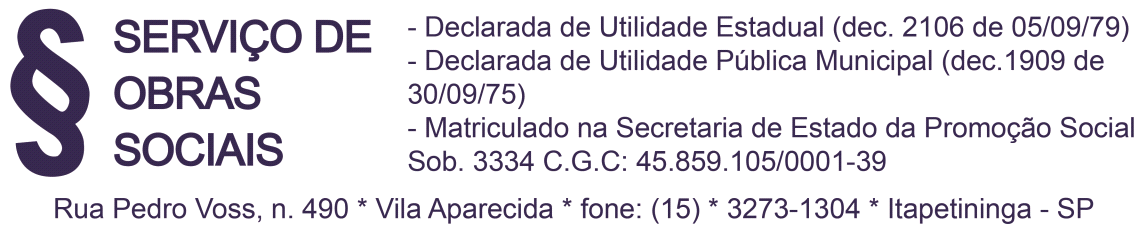 RELAÇÃO DOS DIREGENTES  DO SERVIÇO DE OBRAS SOCIAIS DE 27 DE MAIO DE 2019 À 26 D MAIO DE 2021.JOSÉ RODRIGUES DA SILVA PRESIDENTEMILTON LOPES DE OLIVEIRA NETTO VICE –PRESIDENTEANTÔNIO ROBERTO RODRIGUES PAIS 1º PRESIDENTECRISTIANE APARECIDA GOBBO MEDEIROS 2ª PRESIDENTEAPARECIDA DE LURDES L.PEREIRA 1ª SECRETARIAJOÃO CALIL VIEIRA DE CAMARGO 2º SECRETARIOFRANSCISCO GABRIEL MORAES RODRIGUES  1º CONSELHEIRODIRCEU SIMÕES 2º CONSELHEIROVALDEMIR APARECIDO DA SILVA 3º CONSELHEIRO